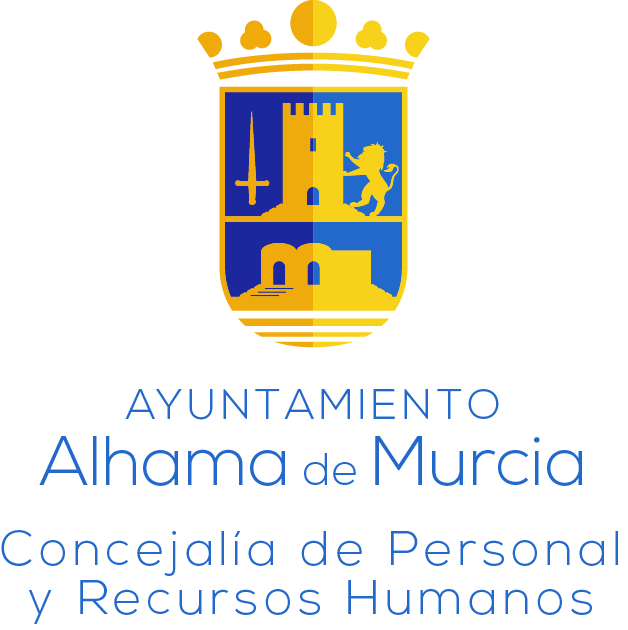 ANEXO I - MODELO DE INSTANCIAFORMADOR/APROGRAMA MIXTO DE EMPLEO Y FORMACIÓN – GARANTÍA JUVENIL (PMEF-GJ 2023):“ATENCIÓN CIUDADANA Y REGISTRO DOCUMENTAL”A RELLENAR POR LA ADMINISTRACIÓNA RELLENAR POR LA ADMINISTRACIÓNN.º ExpedienteN.º Registro2023/8701NModeloFechaÓrgano/Centro/UnidadCódigo Identificación19/2023DATOS DEL SOLICITANTEDATOS DEL SOLICITANTEDATOS DEL SOLICITANTEDATOS DEL SOLICITANTENombre y ApellidosNombre y ApellidosNombre y ApellidosNIFDirecciónDirecciónDirecciónDirecciónCódigo PostalMunicipioMunicipioProvinciaTeléfonoMóvilFaxCorreo electrónicoDenominación del PuestoDenominación del PuestoDenominación del PuestoDenominación del PuestoDATOS DE LA NOTIFICACIÓNDATOS DE LA NOTIFICACIÓNPERSONA A NOTIFICARMEDIO DE NOTIFICACIÓN   Solicitante   Representante   Notificación electrónica   Notificación postalOBJETO DE LA SOLICITUDOBJETO DE LA SOLICITUDPor todo lo cual, SOLICITO que, admita la presente instancia para participar en las pruebas de selección de personal de la convocatoria referenciada y declaro bajo mi responsabilidad ser ciertos los datos que se consignanPor todo lo cual, SOLICITO que, admita la presente instancia para participar en las pruebas de selección de personal de la convocatoria referenciada y declaro bajo mi responsabilidad ser ciertos los datos que se consignanDOCUMENTACIÓN APORTADA de conformidad con la base QUINTAFECHA Y FIRMADeclaro bajo mi responsabilidad que los datos facilitados son ciertos.En ___________________________, a __________ de ________________ de 2024.El/la solicitante o su representante legal,Fdo.: _________________A LA SRA. ALCALDESA-PRESIDENTA DEL AYUNTAMIENTO DE ALHAMA DE MURCIA.AVISO LEGALDe conformidad con la Ley Orgánica 3/2018, de 5 de diciembre, de Protección de Datos de Carácter Personal y Garantía de los Derechos Digítales, esta Administración le informa que los datos de carácter personal que se obtengan de su solicitud serán incorporados y tratados de forma segura y confidencial en los correspondientes ficheros. La recogida y tratamiento de estos datos tiene como fin el ejercicio por parte de esta Administración de las funciones y competencias atribuidas legalmente, incluidas las relativas a la comunicación, notificación y cualquier otra actuación que se derive de las relaciones jurídico-administrativas llevadas a cabo en esta Administración y de las que usted sea titular; así como la formación y mantenimiento de los propios ficheros. Si lo desea, puede acceder a los datos facilitados, así como de solicitar, en su caso, su rectificación, oposición o cancelación, dirigiendo una comunicación escrita a esta Administración, AYUNTAMIENTO DE ALHAMA DE MURCIA, Plaza de la Constitución, 1. 30840 Alhama de Murcia.